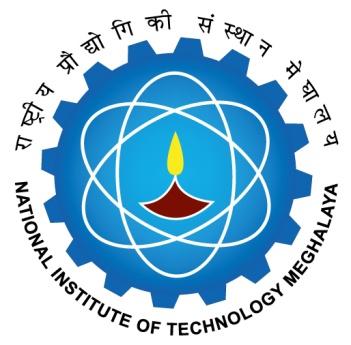 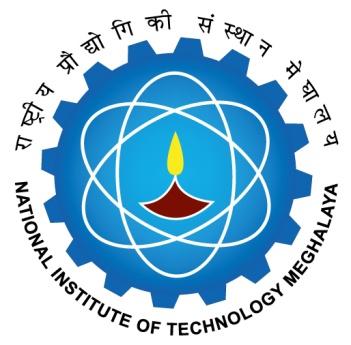 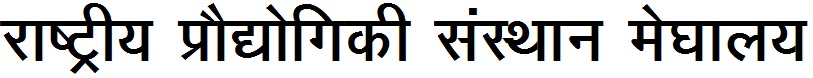 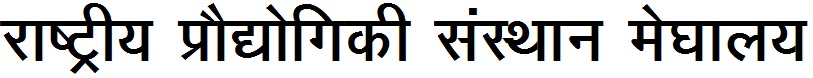  Application form for receiving Institute scholarship after completion of Project(To be filled by the Project Fellow after completing Project. For Science & HS, Valid GATE/NET certificate is compulsory)											__________________________Date:											       Signature of the ScholarRemarks by PIs/Supervisor(s):_________________________________________________________________________________Signature of Co-Supervisor/Co-PI							                      Signature of Supervisor/PIRemarks by DRC Chairman:________________________________________________________________________________Date							                    		Signature of DRC ChairmanRemarks by Dean(R&C):________________________________________________________________________________Date							                    		Signature of Dean(R&C)1.Name  of Scholar________________________________________________Name  of Scholar________________________________________________Name  of Scholar________________________________________________2. Roll no _____________________3Department________________4. Date of Admission _____________5. Date of Registration________________5. Date of Registration________________6Project Completion date (supporting documents to be enclosed): Project Completion date (supporting documents to be enclosed): Project Completion date (supporting documents to be enclosed): Project Completion date (supporting documents to be enclosed): 7(a) Name of  Supervisor____________________________________________________________________________________(a) Name of  Supervisor____________________________________________________________________________________(a) Name of  Supervisor____________________________________________________________________________________(a) Name of  Supervisor____________________________________________________________________________________(b) Name of Co-Supervisor__________________________________Affiliation________________________________________(b) Name of Co-Supervisor__________________________________Affiliation________________________________________(b) Name of Co-Supervisor__________________________________Affiliation________________________________________(b) Name of Co-Supervisor__________________________________Affiliation________________________________________Forward to Academics SectionRemarks by Dean(AA):________________________________________________________________________________Recommended/Not Recommended                                                                                                                 Dean (AA)Approved/Not Approved                                                                                                                                            Director